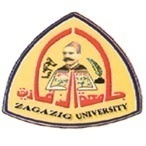 كلية التربية الرياضية بناتقسم التمرينات والجمباز والتعبير الحركىمجلس قـسـم شهراغسطس للعام الجامعى 2019/2020م   انه فى يوم الاثنين الموافق 7/ 10/2019م انعقد مجلس قسم التمرينات والجمباز والتعبير الحركي فى جلسته الشهرية برئاسة أ.د/ امال محمد مرسى  رئيس مجلس القسم وبحضور كلا من:- 	بدأت السيدة رئيس المجلس  بسم الله الرحمن الرحيم والصلاة والسلام علي اشرف الخلق سيدنا محمد وعلي اله وصحبه اجمعين  ، رحبت بالحضور ، وتم مناقشة الموضوعات التالية:-موضوع (1)المصادقةعلى محضر إجتماع الجلسة السابقة** القرار :- ((الموافقة))موضوع (2)بشأن الطلب المقدم من المعيدة / مروة جودة أحمد والذى تلتمس الموافقة على تعينها بدرجة مدرس مساعد بذات القسم حيث أنها منحت درجة الماجستير فى التربية الرياضية موافقة مجلس الجامعة بتاريخ 21/9/2019م*الـــقــــرار:أحيط المجلس علمًا.موضوع (3)بشأن عرض انتداب عضو هيئة التدريس الأستاذة الدكتورة / أمانى يسرى ذكى محمد الجندى للتدريس  بكلية التربية الرياضية للبنات – جامعة الاسكندرية لمرحلة البكالوريوس لمدة يوم واحد اسبوعياً للعام الجامعى 2019 / 2020م ( فصل أول ) .*الـــقــــرار:موافقةموضوع (4)بشأن منح الدارسة/ مروه صلاحالدينعبدالسلامدرجه الدكتوراهحيث تمت المناقشة فى 14/9/2019م  واوصت اللجنه منحها درجة الدكتوراه.*الـــقــــرار:أحيط المجلس علمًا.موضوع (5)بشأن منح الدارسة/ بدرية قبلانهادىالعجمىدرجه الدكتوراهحيث تمت المناقشة فى 16/9/2019م  واوصت اللجنه منحها درجة الدكتوراه.*الـــقــــرار:أحيط المجلس علمًا.موضوع (6)بشأن منح الدارسة/ نعمتمحمدابوالغيط السيددرجه الدكتوراهحيث تمت المناقشة فى 29/9/2019م  واوصت اللجنه منحها درجة الدكتوراه.*الـــقــــرار:إحيط المجلس علماًموضوع (7)بشأن مناقشة الدارسة / ندا محمد محمد السيد قاسم لنيل درجة دكتوراه الفلسفة فى التربية الرياضية فى موضوع ( فاعلية برنامج مقترح للاتزان على كفاءة المستقبلات الحسية الدهليزية وتنية مستوى أداء بعض الدورانات فى التعبير الحركى ) وتتكون لجنة المناقشة والحكم من :أ.د/ وفاء محمد كمال الماحى : أستاذ التعبير الحركى والإيقاع المتفرغ بكلية التربية الرياضية – جامعة طنطا ( مناقشا)أ.د/ انتصار عبد العزيز حلمى : استاذ التعبير الحركى بقسم التمرينات والجمباز والتعبير الحركى – كلية التربية الرياضية للبنات – جامعة الزقازيق ( مشرفا)أ.د/ دعاء كمال محمد توفيق : استاذ التعبير الحركى بقسم التمرينات والجمباز والتعبير الحركى – كلية التربية الرياضية للبنات – جامعة الزقازيق (مناقشا)أ.د/ دعاء محمد عبد المنعم : استاذ التعبير الحركى بقسم التمرينات والجمباز والتعبير الحركى – كلية التربية الرياضية للبنات – جامعة الزقازيق (مشرفا)أ.م.د/ رانيا عطية رمضان عطية : استاذ مساعد بقسم التمرينات والجمباز والتعبير الحركى – كلية التربية الرياضية للبنات – جامعة الزقازيق (مشرفا)*الـــقــــرار:إحيط المجلس علماًموضوع (8)بشأن عرض انتداب عضو هيئة التدريس الدكتورة / نشوى صلاح الدين محمدللتدريس بكلية التربية الرياضية– جامعة قناة السويس لمرحلة البكالوريوس لمدة يوم واحد اسبوعياً للعام الجامعى 2019 / 2020م .*الـــقــــرار:موافقةموضوع (9)بشأن الخطاب المقدم من أ. د/ أمال محمد محمدمرسىوالخاص بطلب أجازة لمدة شهرلظروف عائليةحيثأنرصيدسيادتهايسمحبذلك .*الـــقــــرار:إحيط المجلس علماًموضوع (10)بشأن الطلب المقدم من أ. د/ عاليةعادلشمسالدينوالخاص بطلب أجازة لمدة ثلاث شهور لظروف عائلية حيث أن رصيد سيادتها يسمح بذلك .*الـــقــــرار:إحيط المجلس علماًوتفضلوا بقبول فائق الإحترامأمين سر المجلس                                                                  رئيس القسم    ا.م. د/ نهله عبد العظيم                                               أ.د/امال محمد مرسىالتوقيع بالحضور على مجلس القسم  شهر7/10/ 2019م:1-أ.د/ ناهد علي حتحوت                                      2-أ.د/ ناهد خيرى فياض3- أ.د/ الهام عبد العظيم فرج4-أ.د/ زينب محمد الاسكندرانى  5-أ.د/ نادية عبد القادر احمد6-أ.د/أمل مهيب النجار                                                7-أ.د/ سلوي سيد موسي 8-ا.د/ وفاء السيد محمود                                     9-أ.د/ هويدا فتحي السيد 10-أ.د/ انتصار عبد العزيز حلمى11-أ.د/ جيهان احمد بدر                                      12-أ.د/ إيمان محمد محمد13-أ..د/ مني السيد عبد العال                              14-أ.د /منال محمد منصور          15-أ.د/ أمانى الجندى16-أ.م.د/عالية عادل شمس الدين                          17-أ.م.د/دعاء كمال محمد18-أ.م.د /  دعاء عبد المنعم    19-أ.م.د / حميده عبد الله الخضرجى 20-أ.م.د/ رباب عطية وهبه21-أ.م.د/ شرين احمد طه22-أ.م.د/ منى محمد نجيب 23-أ.م.د/ هبه عبد العزيز 24-أ.م.د/ نهله عبد العظيم 25-أ.م.د/ رانيا عطية 26-د/ تركان صبرى 27 د/هبه سعيد  28د/ سمر عبد الحميد 29د/ اميرة يحى30د/ سمر سمير1-أ.د/ ناهد علي حتحوت                                      2-أ.د/ ناهد خيرى فياض3- أ.د/ الهام عبد العظيم       4-أ.د/ زينب محمد الاسكندرانى  5-أ.د/ نادية عبد القادر6-أ.د/أمل النجار                                                7-أ.د/ سلوي سيد موسي 8-ا.د/ وفاء السيد محمود                                     9-أ.د/ هويدا فتحي السيد 10-أ.د/ انتصار عبد العزيز                                    11-أ.د/ جيهان احمد بدر                                      12-أ.د/ إيمان محمد محمد13-أ..د/ مني السيد عبد العال                              14-أ.د /منال محمد منصور          15-أ.د/ أمانى الجندى16-أ.م.د/عالية عادل شمس الدين                          17-أ.م.د/دعاء كمال18-أ.م.د /  دعاء عبد المنعم    19-أ.م.د / حميده الخضرجى 20-أ.م.د/ رباب عطية21-أ.م.د/ شرين احمد طه22-أ.م.د/ منى محمد نجيب 23-أ.م.د/ هبه عبد العزيز 24-أ.م.د/ نهله عبد العظيم 25-أ.م.د/ رانيا عطية26-د/ تركان صبرى 27 د/هبه سعيد  28د/ سمر عبد الحميد 29د/ اميرة يحيى30د/ سمر سمير